СУМСЬКА МІСЬКА РАДАVII СКЛИКАННЯ _______ СЕСІЯРІШЕННЯПро розгляд електронної петиціїНагайцевої Лесі Миколаївни«Льодова арена для юних спортсменів»  	Розглянувши електронну петицію Нагайцевої Лесі Миколаївни «Льодова арена для юних спортсменів»,  розміщеної на порталі «Єдина система місцевих петицій» (http://e-dem.in.ua/sumy/Petition/View/1179), відповідно до статті 231 Закону України «Про звернення громадян», пункту 4.3 розділу 4 Положення про порядок подання електронних петицій та їх розгляду органами місцевого самоврядування міста Суми, затвердженого рішенням Сумської міської ради від 25 жовтня 2017 року № 2692-МР, керуючись статтею 25 Закону України «Про місцеве самоврядування в Україні», Сумська міська рада ВИРІШИЛА:1. Підтримати електронну петицію Нагайцевої Лесі Миколаївни «Льодова арена для юних спортсменів»,   розміщеної на порталі «Єдина система місцевих петицій» (http://e-dem.in.ua/sumy/Petition/View/1179).2. Департаменту фінансів, економіки та інвестицій Сумської міської ради (Липова С.А.) передбачити кошти в міському бюджеті на 2019 рік                                    для будівництва льодової арени.3. Управлінню капітального будівництва та дорожнього господарства Сумської міської ради (Шилов В.В.) розробити проектно-кошторисну документацію щодо будівництва льодової арени.4. Відділу у справах молоді та спорту Сумської міської ради                                      (Обравіт Є.О.) повідомити автора петиції про прийняте рішення.5. Організацію виконання даного рішення покласти на заступника міського голови з питань діяльності виконавчих органів ради Мотречко В.В.Редакція 2.	Розглянувши електронну петицію Нагайцевої Лесі Миколаївни «Льодова арена для юних спортсменів»,  розміщеної на порталі «Єдина система місцевих петицій» (http://e-dem.in.ua/sumy/Petition/View/1179), враховуючи рішення Сумської міської ради від 27.02.2013 № 2163-МР «Про надання дозволу на розроблення проектів землеустрою щодо відведення земельних ділянок підприємствам, установам, організаціям, підприємцям» відповідно до статті 231 Закону України «Про звернення громадян», пункту 4.3 розділу 4 Положення про порядок подання електронних петицій та їх розгляду органами місцевого самоврядування міста Суми, затвердженого рішенням Сумської міської ради від 25 жовтня 2017 року № 2692-МР, керуючись статтею 25 Закону України «Про місцеве самоврядування в Україні», Сумська міська рада ВИРІШИЛА:1. Відмовити у підтриманні електронної петиції Нагайцевої Лесі Миколаївни «Льодова арена для юних спортсменів»,  розміщеної на порталі «Єдина система місцевих петицій» (http://e-dem.in.ua/sumy/Petition/View/1179).2. Відділу у справах молоді та спорту Сумської міської ради                                      (Обравіт Є.О.) повідомити автора петиції про прийняте рішення.3. Організацію виконання даного рішення покласти на заступника міського голови з питань діяльності виконавчих органів ради Мотречко В.В..Сумський міський голова						О.М. ЛисенкоВиконавець Обравіт Є.О.______________Ініціатор розгляду питання – міський голова Лисенко О.М.Проект рішення підготовлено відділом у справах молоді та спорту Сумської міської ради Доповідач – відділ у справах молоді та спорту Сумської міської ради                       (Обравіт Є.О.)Лист погодженнядо проекту рішення Сумської міської ради«Про розгляд електронної петиції Нагайцевої Лесі Миколаївни «Льодова арена для юних спортсменів»Заступник начальника відділу у справах молоді та спорту				    	  	Є.О. ОбравітДиректор департаменту забезпечення ресурсних платежів					Ю.М. КлименкоНачальник управління капітального будівництва та дорожнього господарства								В.В. ШиловЗаступник міського голови з питань діяльності виконавчих органів ради         					В.В. Мотречко  Начальник відділу бухгалтерського обліку та звітності, головний бухгалтер							О.А. КостенкоДиректор департаменту фінансів, економіки та інвестицій						С.А. ЛиповаНачальник правового управління					О.В. ЧайченкоСекретар міської ради							А.В. Баранов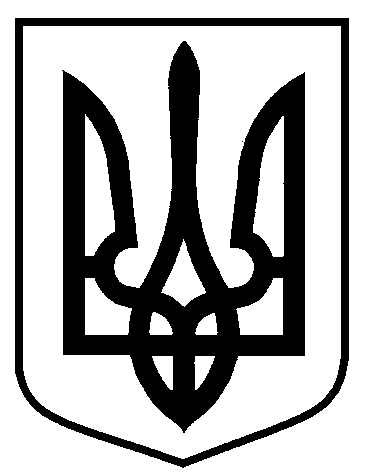 Проект  «оприлюднено _____________»від                                   №            -МРм. СумиРедакція 1.